Buyer Persona Template GuideExample Buyer Persona 1Example Buyer Persona 2Example Buyer Persona 3Buyer Persona TemplateBuyer Persona TemplateBuyer Persona TemplateBuyer Persona TemplateNameTitleIndustry & Type of companyAge RangeLength as titleRole in BuyingPictureResponsibilities – Brief description of this person’s work responsibilitiesAttitude towards vendor relationships and communication preferencesEducationSpecific Knowledge LevelPain Points – the set of key concerns that generate an aversion based response (budget restrictions, legislation, etc.  List of potential pain / fears points that commonly affect this persona. What pressing issues keep this person up at night?LifestyleSpecific Skill SetMotivators – the set of concerns that drive an attractive response (personal advancement, recognition, gaining market share) What drives this person, what motivates this person to take action?Personal organizations/ events –What type of organizations does this person belong to and what events do they attend? Online, offline?Professional organizations/ events –What type of organizations does this person belong to and what events do they attend? Online, offline?Validators – The set of sources of decision making and purchase support (peers, 3rd party endorsement, clinical trials, memberships, etc.)  What inputs help this person make a decision- Do they value product reviews, analyst reports?NarrativeNarrativeNarrativeQuotesQuotesQuotesQuestions they would askQuestions they would askQuestions they would askRichIT DirectorLarge architectural firm35-404 yearsTechnical 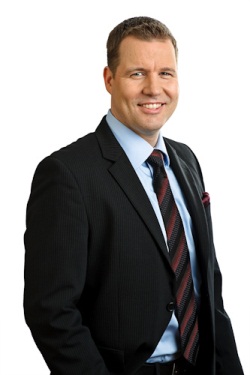 In charge of all networking, computing, firewalls, telephone systems, and facility controlsLikes to read hardware specifications and get comparisons to competitive solutions.  Not crazy about salespeople, but likes to speak to sales engineers and get pilot trials.  Very involved in buying, but lets the CFO do any negotiating over $20,000Doesn’t like cold calling; only responds to email.MS in Software EngineeringExpert in IT systemsRich wants better control of his physical and logical security.  He is understaffed right now and takes trouble calls on weekends sometimes.  They’ve been robbed once of IT equipment in the past two years and he wants it NEVER to happen again.Family life in suburbs, loves heavy metal musicCCNA Security CertificationRich really likes to feel that he is in control of all things IT and that his fiefdom gives him a rightful sea at the table with the firm’s partners, since he is not a partnerAssistant ScoutmasterASISRich religiously reads Security Management and attends all local and national ASIS events.  He is in awe of anyone that works for Cisco.  He also networks with area facility managers and reads product reviews in Network World.As the IT Director of a small specialized architectural and engineering firm that deals in SCIFs, Rich is exposed to very high end solutions that his firm’s customers are buying, although he is not a billable project person.  He is an expert in standard business IT functions, but has always wanted the best physical access solutions like his firm’s clients have  He has started researching these systems, but he unsure which integrator can best help him implement   a solution.  Specifically, Rick aims to increase streamline how his firm’s employees are managed regarding access privileges, since not all employees are cleared for the DoD and intelligence community projects they work on.  Rick’s decisions are data-driven; He relies heavily on metrics and evaluates TCO for all of his spending.As the IT Director of a small specialized architectural and engineering firm that deals in SCIFs, Rich is exposed to very high end solutions that his firm’s customers are buying, although he is not a billable project person.  He is an expert in standard business IT functions, but has always wanted the best physical access solutions like his firm’s clients have  He has started researching these systems, but he unsure which integrator can best help him implement   a solution.  Specifically, Rick aims to increase streamline how his firm’s employees are managed regarding access privileges, since not all employees are cleared for the DoD and intelligence community projects they work on.  Rick’s decisions are data-driven; He relies heavily on metrics and evaluates TCO for all of his spending.As the IT Director of a small specialized architectural and engineering firm that deals in SCIFs, Rich is exposed to very high end solutions that his firm’s customers are buying, although he is not a billable project person.  He is an expert in standard business IT functions, but has always wanted the best physical access solutions like his firm’s clients have  He has started researching these systems, but he unsure which integrator can best help him implement   a solution.  Specifically, Rick aims to increase streamline how his firm’s employees are managed regarding access privileges, since not all employees are cleared for the DoD and intelligence community projects they work on.  Rick’s decisions are data-driven; He relies heavily on metrics and evaluates TCO for all of his spending.“It’s my department that keeps the architects and engineers going.  I need to know what’s going on in the network and facility, and take my seat at the board room even though I’m not an architect or engineer.  You have to show me how good you are because I have to show them.”“It’s my department that keeps the architects and engineers going.  I need to know what’s going on in the network and facility, and take my seat at the board room even though I’m not an architect or engineer.  You have to show me how good you are because I have to show them.”“It’s my department that keeps the architects and engineers going.  I need to know what’s going on in the network and facility, and take my seat at the board room even though I’m not an architect or engineer.  You have to show me how good you are because I have to show them.”“How do I know I’m getting the best solution out there?”“I’ve had a colleague choose XYZ company over you?  How can you beat their price?”“What’s the exact time it takes to deploy and configure your solution? – tell me the truth.”“How do I know I’m getting the best solution out there?”“I’ve had a colleague choose XYZ company over you?  How can you beat their price?”“What’s the exact time it takes to deploy and configure your solution? – tell me the truth.”“How do I know I’m getting the best solution out there?”“I’ve had a colleague choose XYZ company over you?  How can you beat their price?”“What’s the exact time it takes to deploy and configure your solution? – tell me the truth.”Katrina RobbinsAssociateFinancial services firm27-352 yearsDecision maker and influencer of friends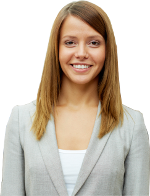 On management track in organizationWants to be involved, personal connection w/o inundation.  Wants to quickly get to info, FAQs, ticketing.  Only responds to email and texting.  Does not read mail.Recently finished MastersPast exposure to classical music/lessons, ballet growing up, but not necessarily opera.Need for peer validationFinancialScheduling – already very busyFear of missing outFear of being aloneUrban Single, in serious relationshipGoes to bars, movies, casual but trendy eventsUndergoing much professional developmentImage - Need to distinguish selfOpinion of peersDeveloping a sense of self in communityWants to be involved in the arts communityNot as concerned about familyNot always a “joiner,” but likes Trivia or Baltimore sport/social &  Meetup groupsPratt ContemporariesPeers - Heavily reliant on social media to make plansAvid NPR listenerReads Slate, Huffington Post, Gawker on a daily basisKatrina came to Baltimore for a job/grad school and stayed.  She has lots of debt as she makes the transition from student to professional and works hard at her firm.  She heavily entrenched in her comfort zone, but is impressed with those that do different things.  She doesn’t make grand plans and relies on friends for “what’s going on.”  She spends lots of time reading news online and social media, but doesn’t interact as much.Katrina came to Baltimore for a job/grad school and stayed.  She has lots of debt as she makes the transition from student to professional and works hard at her firm.  She heavily entrenched in her comfort zone, but is impressed with those that do different things.  She doesn’t make grand plans and relies on friends for “what’s going on.”  She spends lots of time reading news online and social media, but doesn’t interact as much.Katrina came to Baltimore for a job/grad school and stayed.  She has lots of debt as she makes the transition from student to professional and works hard at her firm.  She heavily entrenched in her comfort zone, but is impressed with those that do different things.  She doesn’t make grand plans and relies on friends for “what’s going on.”  She spends lots of time reading news online and social media, but doesn’t interact as much.“I like dressing up to go out but can’t always wear my favorite heels anywhere.”  “I enjoy meeting new people at a high culture event.”  “I enjoy romantic themes but nothing too cheesy.”  “I hate having to click a lot to buy something.” “I think it’s really cool that you do opera, but I’ve never been into it.” “I want to tell people that I did something really cool this weekend.”“I like dressing up to go out but can’t always wear my favorite heels anywhere.”  “I enjoy meeting new people at a high culture event.”  “I enjoy romantic themes but nothing too cheesy.”  “I hate having to click a lot to buy something.” “I think it’s really cool that you do opera, but I’ve never been into it.” “I want to tell people that I did something really cool this weekend.”“I like dressing up to go out but can’t always wear my favorite heels anywhere.”  “I enjoy meeting new people at a high culture event.”  “I enjoy romantic themes but nothing too cheesy.”  “I hate having to click a lot to buy something.” “I think it’s really cool that you do opera, but I’ve never been into it.” “I want to tell people that I did something really cool this weekend.”Will there be drinks/food?  What do I wear?  When do I need to get there?Who do I know will be there?How long does it last?How will I understand what’s going on?Will there be drinks/food?  What do I wear?  When do I need to get there?Who do I know will be there?How long does it last?How will I understand what’s going on?Will there be drinks/food?  What do I wear?  When do I need to get there?Who do I know will be there?How long does it last?How will I understand what’s going on?Jeff WoodwardVice PresidentHealth Tech-Medical Services40-558 yearsDecision maker, but always consults with spouse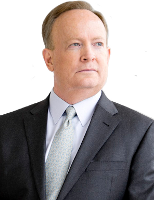 Manages and administers, responsible for business development and growth of firmPrefers direct mail and phone over emailWill delete email based on subject line.Enjoys building relationships that grow his businessNetworks for strategic partnershipsPost-graduate education, maybe technical certificationPlayed guitar in a high school rock bandLimits on time commitmentConcerned about time away from familyHates inconvenienceUnsure of connection to operaWill not go to social/cultural event without wifeMarried w/family in suburbs. Works, plays hard; owns a boat and season Ravens ticketsCertified Public AccountantInterested in “good” experiencesLikes to support organizations of people he’s committed toLikes to feel useful to othersLikes to be publicly recognized as a leaderMaryland Club, Boy Scouts, running clubMD Chamber of Commerce, Am. Society of Healthcare Eng.,College AlumniPeers from his industry, local celebrities & politicians, Needs to see hard data.Online journals and periodicals.Jeff went to college for Accounting and “partied hard.” After college he went into pharmaceutical sales and ended up getting hired as a sales manager and this current firm.  He is responsible for the success of his company and wants to be part of something greater.Jeff went to college for Accounting and “partied hard.” After college he went into pharmaceutical sales and ended up getting hired as a sales manager and this current firm.  He is responsible for the success of his company and wants to be part of something greater.Jeff went to college for Accounting and “partied hard.” After college he went into pharmaceutical sales and ended up getting hired as a sales manager and this current firm.  He is responsible for the success of his company and wants to be part of something greater.“I can tell if I like someone by the drink they order at the bar.”“Work smarter, not harder.”“I know what I like and I’ll pay to get it.”“I want to relax and enjoy a performance.”“I like the Engineers Club.”“I can tell if I like someone by the drink they order at the bar.”“Work smarter, not harder.”“I know what I like and I’ll pay to get it.”“I want to relax and enjoy a performance.”“I like the Engineers Club.”“I can tell if I like someone by the drink they order at the bar.”“Work smarter, not harder.”“I know what I like and I’ll pay to get it.”“I want to relax and enjoy a performance.”“I like the Engineers Club.”“Why is this organization relevant?”“Why donate to the BCO instead of the Lyric?”“Will there be parking?”“Will it be worth my time?”“How late will it last?”“Are the singers decent?”“Why is this organization relevant?”“Why donate to the BCO instead of the Lyric?”“Will there be parking?”“Will it be worth my time?”“How late will it last?”“Are the singers decent?”“Why is this organization relevant?”“Why donate to the BCO instead of the Lyric?”“Will there be parking?”“Will it be worth my time?”“How late will it last?”“Are the singers decent?”NameTitleIndustry & Type of companyAge RangeLength as titleRole in BuyingPictureResponsibilities Attitude towards vendor relationships and communication preferencesEducationSpecific Knowledge LevelPain PointsLifestyleSpecific Skill SetMotivatorsPersonal organizations/ eventsProfessional organizations/ eventsValidatorsNarrativeNarrativeNarrativeQuotesQuotesQuotesQuestions they would askQuestions they would askQuestions they would askNameTitleIndustry & Type of companyAge RangeLength as titleRole in BuyingPictureResponsibilities Attitude towards vendor relationships and communication preferencesEducationSpecific Knowledge LevelPain PointsLifestyleSpecific Skill SetMotivatorsPersonal organizations/ eventsProfessional organizations/ eventsValidatorsNarrativeNarrativeNarrativeQuotesQuotesQuotesQuestions they would askQuestions they would askQuestions they would askNameTitleIndustry & Type of companyAge RangeLength as titleRole in BuyingPictureResponsibilities Attitude towards vendor relationships and communication preferencesEducationSpecific Knowledge LevelPain PointsLifestyleSpecific Skill SetMotivatorsPersonal organizations/ eventsProfessional organizations/ eventsValidatorsNarrativeNarrativeNarrativeQuotesQuotesQuotesQuestions they would askQuestions they would askQuestions they would askNameTitleIndustry & Type of companyAge RangeLength as titleRole in BuyingPictureResponsibilities Attitude towards vendor relationships and communication preferencesEducationSpecific Knowledge LevelPain PointsLifestyleSpecific Skill SetMotivatorsPersonal organizations/ eventsProfessional organizations/ eventsValidatorsNarrativeNarrativeNarrativeQuotesQuotesQuotesQuestions they would askQuestions they would askQuestions they would ask